УДК: 53.05РАЗРАБОТКА ВИРТУАЛЬНОЙ ЛАБОРАТОРНОЙ РАБОТЫ “ПРОВЕРКА ЗАКОНОВ ДИНАМИКИ ПОСТУПАТЕЛЬНОГО ДВИЖЕНИЯ” В СРЕДЕ UNREAL ENGINEВ.В. Насыров1, М.Г. Насырова21ФГБОУ ВО «Тихоокеанский государственный университет» (г. Хабаровск)2Вычислительный центр ДВО РАН (г. Хабаровск)000612@pnu.edu.ruВ работе описана ВЛР “Проверка законов динамики поступательного движения” и возможность ее использования в курсе физики.DEVELOPMENT OF THE VIRTUAL LAB "VERIFICATION OF THE LAW OF DYNAMICS OF TRANSLATIONAL MOTION” IN THE UNREAL ENGINE ENVIRONMENTV.V.Nasyrov1, M.G. Nasyrova21 Federal State Educational Institution of Higher Professional Education "Pacific National University" (Khabarovsk)2 Computing Center of the Far Eastern Branch of the Russian Academy of Sciences (Khabarovsk)E-mail: 000612@pnu.edu.ruThe paper describes the virtual lab “Verification of the laws of dynamics of translative motion” and the possibility of its use in a physics course.Подготовка современных специалистов оказывается практически невозможна без применения новых образовательных технологий, в том числе дистанционных форм, которые активно внедряются (например, [1,2]) в последнее время не только в заочном, но и в очном обучении.Использование профессиональной среды разработки компьютерных 3D игр Unreal Engine (UE5) позволяет существенно улучшить интерактивность обучающих виртуальных лабораторных работ (ВЛР) и дает возможность добавить эффект присутствия в процесс выполнения лабораторной работы, что на наш взгляд выгодно отличает такие ВЛР от большинства существующих работ с 2D интерфейсом. В данной работе мы представляем разработанную ВЛР “Проверка законов динамики поступательного движения”. Реальная лабораторная установка, послужившая прототипом для ВЛР, входит в модульный учебный комплекс МУК-М2, предназначенный для проведения физического лабораторного практикума в высших и средних учебных заведениях по разделу "механика" курса общей физики. Так как к настоящему моменту сотрудниками кафедры физики ТОГУ подготовлено учебное пособие [3] с описанием экспериментальной установки, где разработана методика выполнения эксперимента и методически выверен порядок исполнения работы, то при разработке ВЛР мы уделили особое внимание детальному соответствию компьютерной модели и реальной установки, а также последовательности хода работы. При таком подходе обучающийся может при выполнении ВЛР использовать имеющиеся методические разработки кафедры, делая работу в полном соответствие с методическими указаниями. Выполняя виртуальный эксперимент при проведении ВЛР обучающийся получает результаты измерений, причем он производит ту же последовательность действий (с поправкой на систему управления персонажем), что и в реальной работе.Для краткого обзора возможностей лабораторной установки приведем рис. 1 (взят из [3]). Основной частью является система, из двух тел: груза 4 и сборного бруска 9 , соединенных перекинутой через блок 7 нитью. В лабораторной работе предлагается измерить параметры движения бруска по наклонной плоскости 1 (пройденное расстояние, время движения). На основании выполненных измерений обучающийся должен рассчитать для разных углов наклона плоскости ускорение движения и коэффициент трения бруска по плоскости (для разных контактных поверхностей – “дерево/дерево” и “дерево/металл”). Соответствующие расчетные формулы тривиальны, поэтому здесь не приводятся.При выполнении ВЛР обучающийся “находится” в виртуальной трехмерной комнате, где имеет возможность перемещаться, взаимодействовать с предметами и изучить установку детально с различных ракурсов (рис. 2). ВЛР снабжена подробной справочной системой (рис. 3), где приводится как непосредственно методические указания по выполнению работы, так и описание системы управления персонажем в ВЛР. Отметим, что так как ВЛР основана на игровом движке UE5, то пользователю, который как правило уже играл в компьютерные 3D игры, не потребуется приобретения каких-либо новых навыков для выполнения ВЛР по сравнению с обычной компьютерной игрой.При выполнении работы пользователь может передвигаться по комнате и взаимодействовать с элементами установки: менять наклон поверхности, начальное положение бруска, нажимать на кнопку секундомера. Таким образом, пользователь может делать все те же действия, что и в реальной работе. Например, для начала выполнения действий с установкой необходимо подойти к установке и выставить брусок в начальное положение, проверить контактную поверхность бруска. Затем нужно включить секундомер, отсчеты которого автоматически прекращаются при остановке бруска о стопор.Неотъемлемой частью любой лабораторной работы является обработка экспериментальных данных студентом, оформление отчета по работе и проверка результатов преподавателем. В ВЛР измеряемые данные заносятся в таблицу результатов автоматически. Далее студент должен самостоятельно заполнить расчетные значения таблицы, правильность вычисления которых происходит автоматически и по прохождении проверки формируется файл отчета. Таким образом, при использовании ВЛР при самоподготовке студент сможет убедиться, что он освоил методику расчёта необходимых в реальной работе величин, а при использовании ВЛР при дистанционном обучении облегчается труд преподавателя, контролирующего процесс обучения, так как файл с результатами имеет идентификационные данные студента, а наличие этого файла подтверждает правильность выполнения работы и гарантирует правильность рассчитанных параметров. Отметим, что UE5 позволяет подготовить ВЛР для запуска на основных платформах: Windows, Linux, IOS, Android. Поэтому ВЛР может быть запущена студентом и в домашних условиях на стационарном компьютере или ноутбуке. Такой способ использования программы позволяет легко встроить её практически в любую электронную образовательную среду (ЭОС) и использовать при дистанционном обучении. Естественно, что ВЛР можно использовать и в учебных заведениях, где нет возможности поработать в реальной лаборатории. Однако, обязательным условием является наличие в компьютере видеокарты уровня не ниже NVIDIA GTX1060. С одной стороны, это видеокарта 6 летней давности, но с другой стороны, при сложившемся из-за майнинга криптовалют дефиците видеокарт на рынке, может стать препятствием при использовании ВЛР.Л И Т Е Р А Т У Р АНасыров В.В., Иванова М.А.// Применение мобильных платформ в физических демонстрациях. Ученые заметки ТОГУ. 2019. Т. 10. № 2. С. 500-503.Алёшин М.С., Прохоренко А.В. // Моделирование процессов рассеяния с использованием библиотеки Open Source Physics. В сборнике: Физика: фундаментальные и прикладные исследования, образование Материалы XVI региональной научной конференции. Под редакцией А. И. Мазура. 2018. С. 85-88Кирюшин А. В. и др. // Элементы физической механики : учеб. пособие. – Хабаровск : Изд-во Тихоокеан. гос. ун-та, 2015. - 111 с.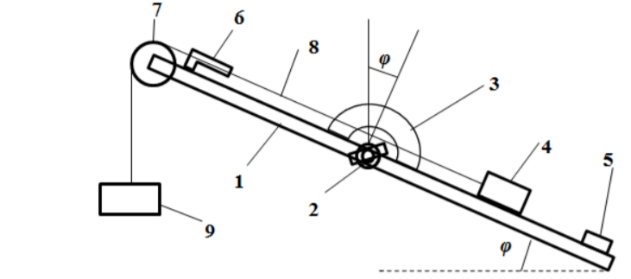 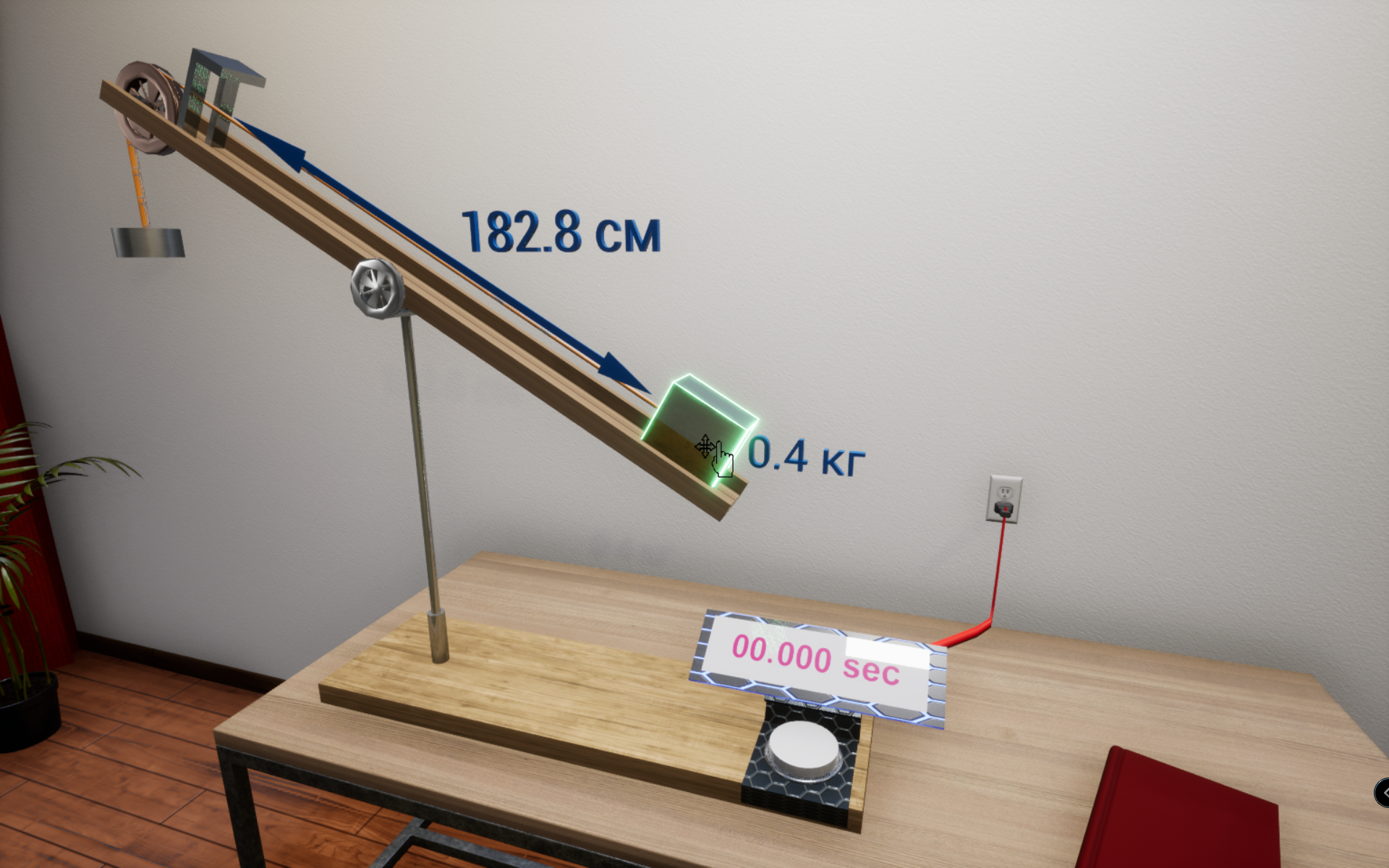 Рис. 1. Общий вид узла «плоскость» с системой связанных тел из [3].Рис. 2. Лабораторная установка в ВЛР.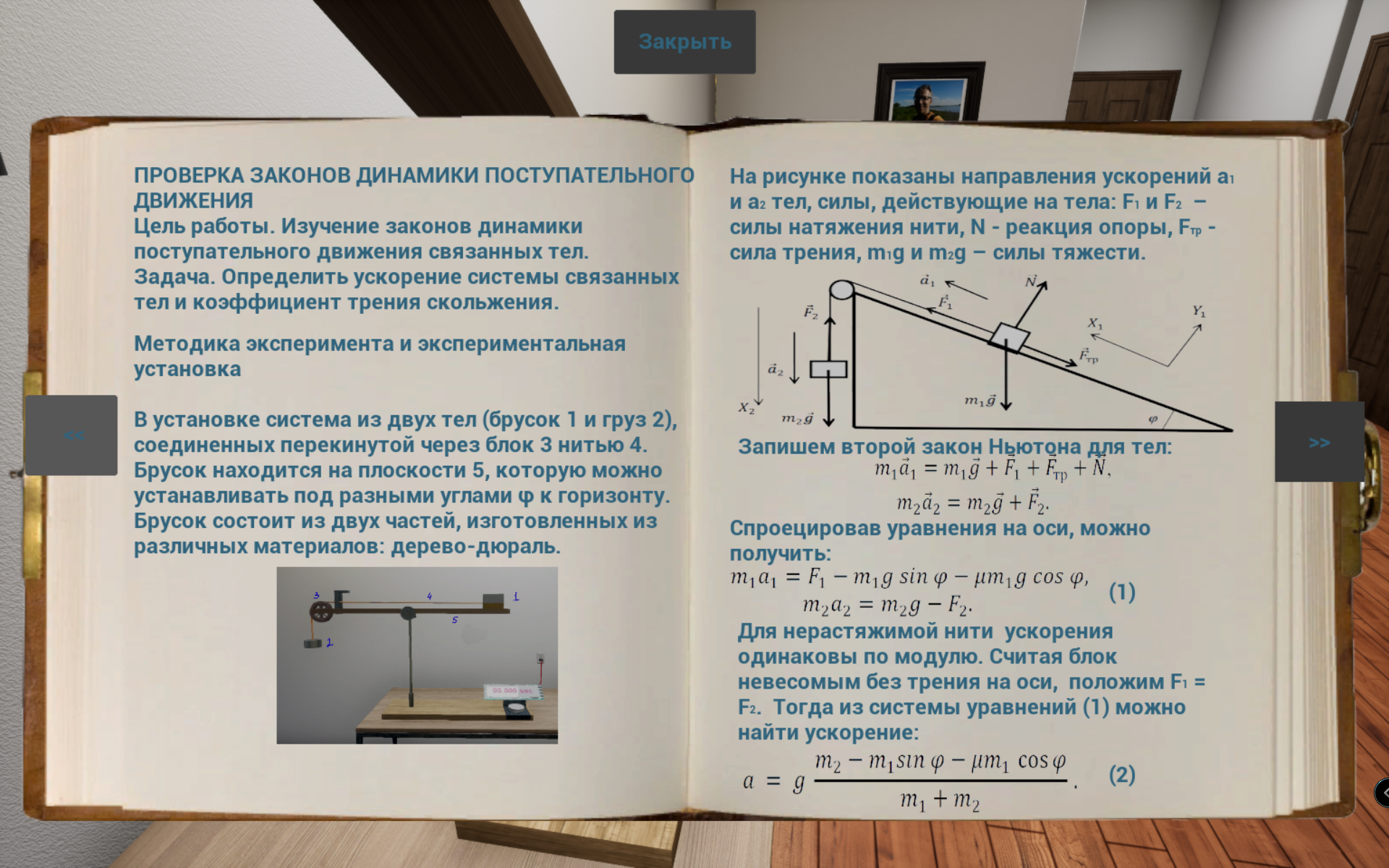 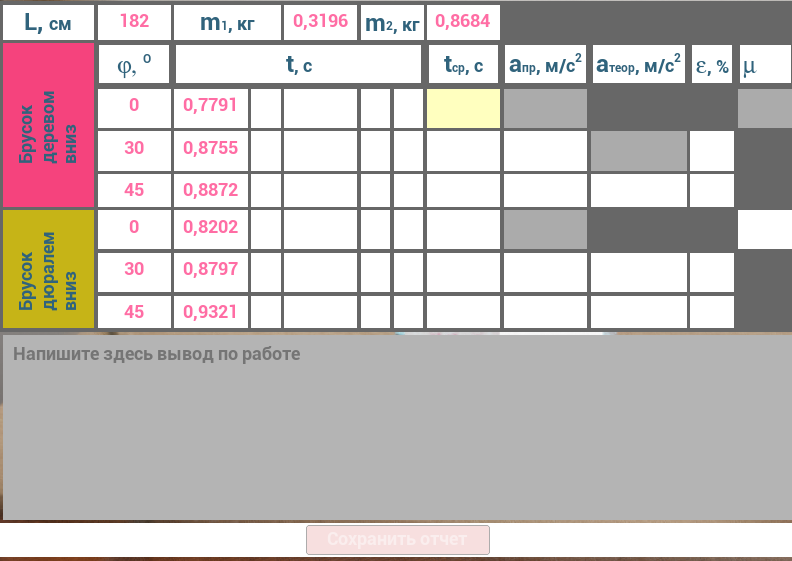 Рис. 3. Виртуальное методическое указание в ВЛР. Рис. 4. Таблица результатов ВЛР. 